(Nacionalni ispit za PMG, 2008) Kako može izgledati programska naredba za izračunavanje matematičkog izraza:
 
(Dva su odgovora točna.)

a) x := (a * d) / (b * c)
b) x := a / b / c / d
c) x := a * d / b / c
d) x := a * d / b * c
 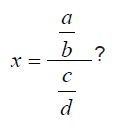 (Državno natjecanje iz Osnova informatike, 2009.) Zadan je matematički izraz:
 
 Koji od ponuđenih odgovora je ekvivalentan izrazu?

a) r = y + 2 * x / (x + 1) / 2 * a 
b) r = ( y + 2 * x) / (x + 1) / 2 * a 
c) r = y + 2 * x / (x + 1) * 2 * a 
d) r = y + 2 * x / (x + 1) / ( 2 * a )
 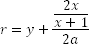 (Državna matura, 2009.) Kolika je vrijednost cjelobrojne varijable x nakon izvršavanja sljedeće naredbe (div je operator cjelobrojnoga dijeljenja, a mod operator ostatka cjelobrojnoga dijeljenja)? 

x := 15 div 5 + 15 mod 5;
 (Ogledni primjerak testa za državnu maturu, ispitni katalog) Kolika je vrijednost cjelobrojne varijable x nakon izvršavanja sljedeće naredbe (DIV je operator cjelobrojnog dijeljenja, a MOD operator ostatka cjelobrojnog dijeljenja):
 
x := 15 DIV 3 + 20 MOD 5;

a) 0 
b) 4 
c) 5 
d) 9
 (Ogledni primjerak testa za državnu maturu, ispitni katalog) Kolika je vrijednost cjelobrojne varijable x nakon izvršavanja sljedeće naredbe (DIV je operator cjelobrojnog dijeljenja, a MOD operator ostatka cjelobrojnog dijeljenja): 

x := 17 DIV 3 * 7 MOD 3; 

a) 5 
b) 2 
c) 4 
d) 1
 (Nacionalni ispit za PMG, 2008) Kolika je vrijednost cjelobrojne varijable x nakon izvođenja sljedeće naredbe (div je operator cjelobrojnoga dijeljenja, a mod operator ostatka cjelobrojnoga dijeljenja)? 

x := 17 div 5 mod 3; 

a) 0
b) 1 
c) 2 
d) 3  
 (Nacionalni ispit za PMG, 2008) Kolika je vrijednost cjelobrojne varijable x nakon izvođenja sljedeće naredbe (div je operator cjelobrojnoga dijeljenja, a mod operator ostatka cjelobrojnoga dijeljenja)? 

x := 4 + 4 * 7 div 3 mod 7; 

a) 12 
b) 16 
c) 4 
d) 6 Dan je algoritam u pseudo jeziku: 

Ulaz (a,b); 
c=a+b; 
d=a-b; 
e=a*b; 
Izlaz (c,d,e); 

Kolike će biti vrijednosti varijabli c, d i e ako je početna vrijednost varijable a=5, a varijable b=6. 
 (Ogledni primjerak testa za državnu maturu) Koju će vrijednost poprimiti varijabla p nakon izvođenja navedenoga dijela programa?

p := -5;
r := 5;
r := r – p;
p := p – r;
p := p – r;Kolika je vrijednost varijable x nakon izvođenja algoritma: 
x := 13; 
y := 12; 
x := 2*x – 3 * y;
y := -2*y;
x := x + y; 
 (Državna matura, 2009.) Koju će vrijednost imati varijabla x nakon izvođenja sljedećega dijela programa?

x := 3;
y := 2;
x := x – 3 * y;
y := -y;
x := x + y;(Županijsko natjecanje iz Osnova informatike, 2008.) Kolika je vrijednost varijabli g i h nakon izvršenja niza naredbi? 

g = 4; 
h = 15; 
g = g + h;
h= g – h;
g = g – h;
g = g mod h;
h = g div h; 
 (Državna matura, 2009.) Koja je vrijednost varijable f nakon što se izvrši sljedeći programski odsječak? (DIV je rezultat cjelobrojnog dijeljenja)

a := 4;
b := 2;
c := 12;
d := b + c div 2;
e := b * a div (c - a);
f := d – c div b div b;
f := d + e + f;

 (Državno natjecanje iz Osnova informatike, 2009.) Koja će biti vrijednost varijable s nakon završetka sljedećeg dijela programa? (div je rezultat cjelobrojnog dijeljena, mod je ostatak cjelobrojnog dijeljenja)

x := 3;
y := 5;
z := 9;
y := (y div x + z) mod x + z mod y;
x := x * ( (y+z) div x ) div (x+1);
z := (x+y+z) mod x + (x*y*z) div (2*y + z);
s := x+y+z;
(Školsko natjecanje iz Osnova informatike, 2008.) Kolika je vrijednost varijabli D i J nakon izvršenja sljedećih naredbi ako je vrijednost varijable I = 37? (INT daje cijeli dio decimalnog broja) 

D = INT (I/10); 
J = I – D * 10;
 (Školsko natjecanje iz Osnova informatike, 2009.) Koju će vrijednost imati varijable a i z nakon izvršenja sljedećeg programskog odsječka? 
a := 375;
z := a mod 10;
a := a div 10;
z := z + a mod 10;
 (Ogledni primjerak testa za državnu maturu) Kolika je vrijednost izraza (a<b)I((b<c)I(c<a)) ako su zadane vrijednosti varijabli a:= 5; b:= 7; c:= 9? 

Pomoć:
I je logički operator. Rezultati logičkih funkcija mogu biti 1 (istina) ili 0 (laž)
 (Nacionalni ispit za PMG, 2008) Koju će se vrijednost pohraniti u varijablu x nakon izvođenja sljedeće naredbe?

x := (Sqrt (25) < Abs (-5)) i (Sqr(3) > Sqrt(16));
 (Državna matura, 2009.) Koja će biti vrijednost varijable t nakon izvođenja sljedećega dijela programa?

a := 3; 
b := -3; 
t := (a > b) ILI (a < b) I (a = b);